АКТ визуального осмотра земельного участкаДата осмотра       01 октября 2019 годаВремя осмотра   10-30 по адресу: Российская Федерация, Оренбургская область, Оренбургский район, с/с Подгородне-Покровский, с.Подгородняя Покровка, ул.Покровская-2, участок №6а, площадь 600 кв.м., кадастровый номер 56:21:1801002:2201Лица, проводившие осмотр:Ахмерова Ольга Геннадьевна – ведущий специалист администрации МО Подгородне-Покровский сельсовет;Тихонова Элеонора Валерьевна – специалист 1 категории администрации МО Подгородне-Покровский сельсовет.На основании заявления собственника земельного участка Коваленко К.В. (№370 от 25.09.2019)  по адресу: Оренбургская обл., Оренбургский район, Подгородне-Покровский сельсовет, с.П-Покровка, ул.Покровская-2, участок №6а,, о выдаче разрешения на отклонение от предельных параметров разрешенного строительства для строительства жилого дома путем уменьшения расстояния от жилого дома до границы участка со стороны соседнего земельного участка с кадастровым номером 56:21:1801002:203 (ул.Покровская-2, дом №8) с 3,0 метров до 1,10 метров и 1,46 метров; со стороны соседнего земельного участка с кадастровым номером 56:21:1801002:176 (ул.Покровская-2, дом №12) с 3,0 метров до 0,0 метров и со стороны соседнего земельного участка с кадастровым номером 56:21:1801002:3354 с 3,0 метров до 1,14 метров и 0,80 метров сотрудники выехали на место нахождения земельного участка.При визуальном осмотре выявлено, что на земельном участке расположен объект незавершенного строительства в границах указанных в схеме.Акт составлен в 1 экземпляре для приобщения к делу по публичным слушаниям назначенным на 23.10.2019 с 14-30.Прилагаются 3 фотографии на 1 листе.Подписи лиц, проводивших осмотр:Ахмерова О.Г.    __________________Тихонова Э.В.___________________Приложение к акту осмотра от  01.10.2019 – ул.Покровская-2 уч.6а с.П-Покровка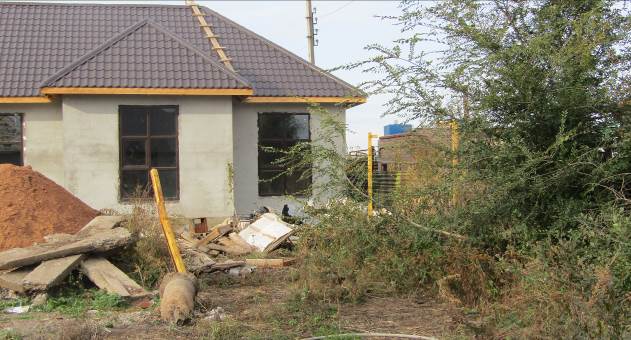 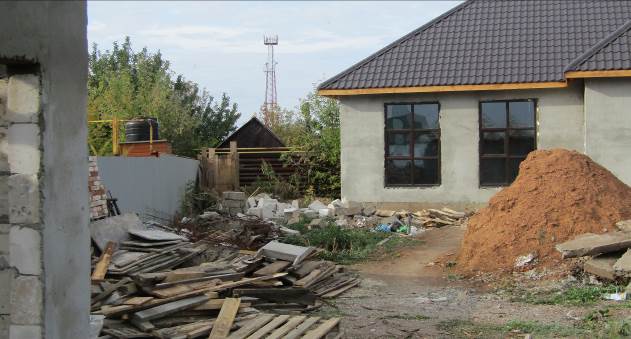 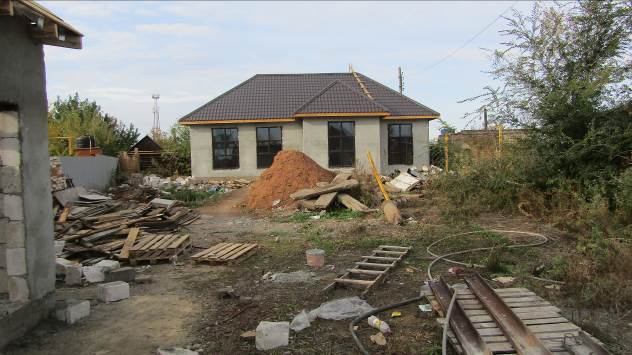 